Bom dia 7º ano. Lembrando que a atividade Tipo S é com horário definido e com o auxílio do professor, seja por videoconferência ou seja de forma presencial. Portanto, esta atividade será resolvida em:- 05/11, por videoconferência para os alunos que não estiverem frequentando as aulas presenciais.- 06/11, presencial.Proposta: As medidas indicadas na figura estão em centímetros.   Para que valores de x o perímetro do trapézio supera 20 cm?  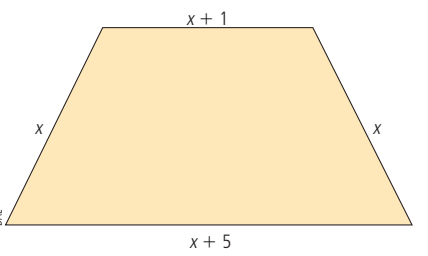 Na figura estão representados um quadrado e um triângulo, cujas dimensões, em cm, estão indicadas nas figuras.  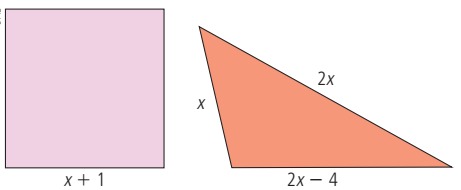 Para que valores de x o perímetro do triângulo é maior que o perímetro do quadrado?  Complementar(Saresp-SP) Marcela deseja comemorar seu aniversário com uma festa e para isso pesquisou preços de duas empresas especializadas. A empresa Feliz Aniversário cobra uma taxa fixa de R$ 200,00 e mais R$ 20,00 por convidado; A empresa Parabéns a Você cobra uma taxa fixa de R$ 100,00 e R$ 25,00 por convidado. Para que os preços oferecidos pela empresa “Feliz Aniversário” sejam mais vantajosos para Marcela, o número de convidados para sua festa deve ser:  a) maior que 20.b) menor que 20.c) menor ou igual a 20.d) maior ou igual a 20.  Atividade tipo S - Inequações parte 3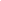 